Person Specification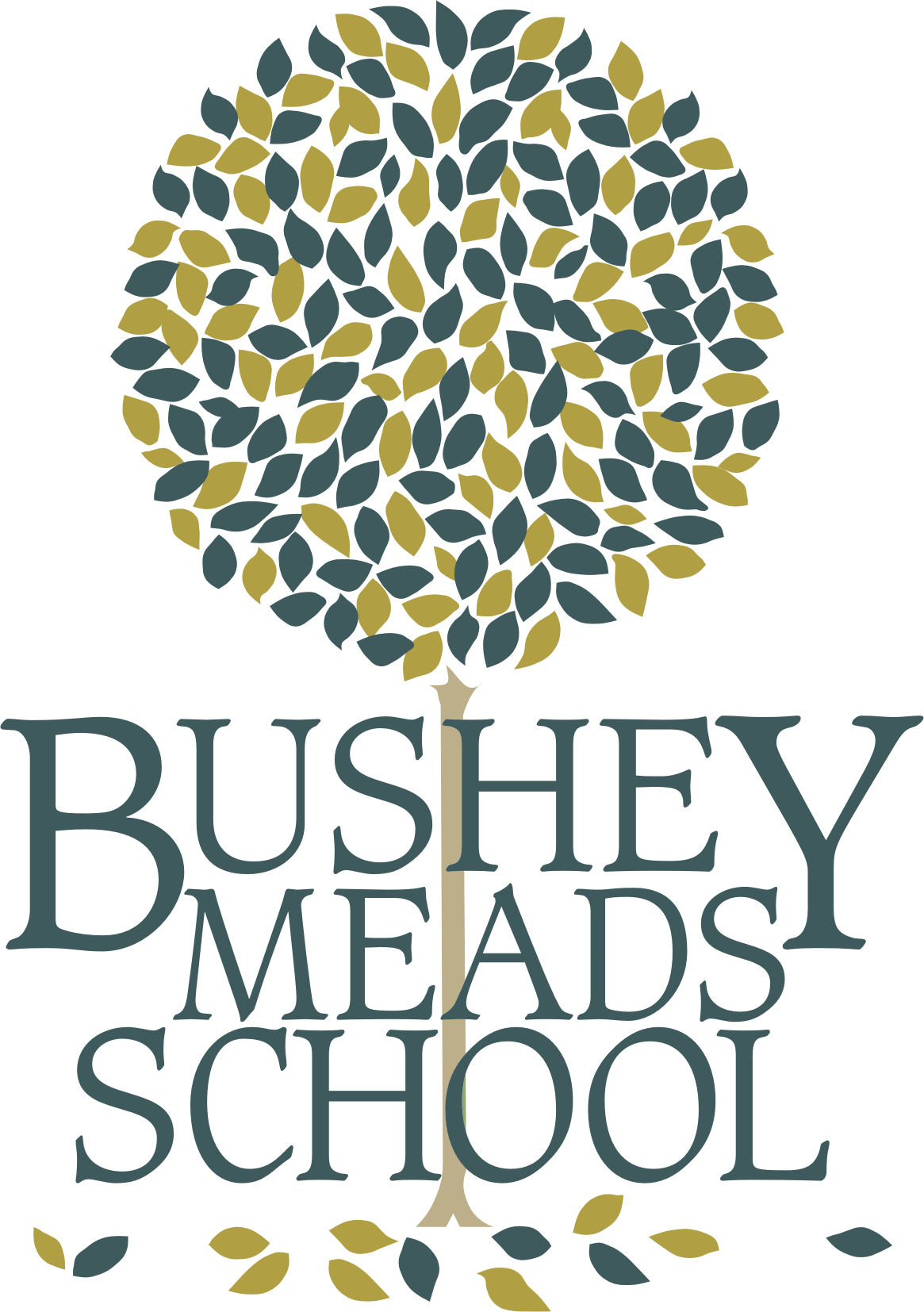 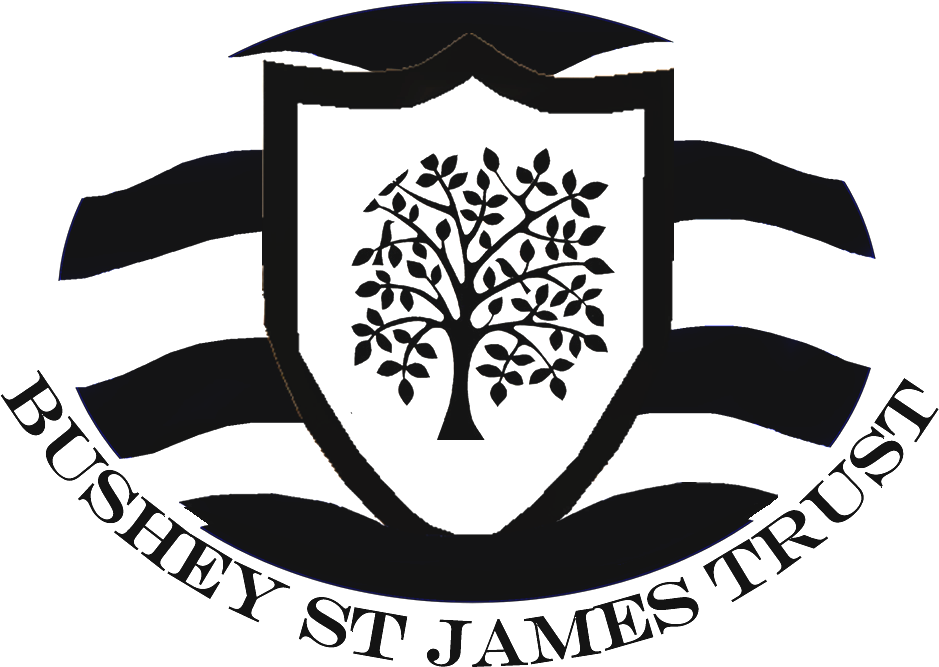 Lead Learning Assistant for PE & HealthJune 2022EssentialDesirableMethod of AssessmentKnowledge/Qualifications Knowledge/Qualifications Knowledge/Qualifications Knowledge/Qualifications Education/Qualifications at least Post 16 level√ApplicationA willingness to undertake further relevant training and to pass those skills on to other members of staff as appropriate√InterviewGood ICT skills √Application/InterviewQualification in Physical Education√Application/InterviewKnowledge of appropriate use of sporting equipment and materials√Application/InterviewGeneral knowledge of the practices, methods and techniques used in physical education teaching√Application/InterviewExperience Experience Experience Experience A successful record of working with young people √Application/InterviewA successful record of participating as a team member√Application/InterviewImagination and creativity √Application/InterviewExperience of setting high standards to others by personal example√Application/InterviewA commitment to the extra-curricular life of the school √Application/InterviewA commitment to safeguarding and promoting the welfare of children and young people√Application/InterviewA commitment to obtaining the highest standards of pupil achievement and a belief that enjoyable learning is the most effective learning√Application/InterviewA successful record of achieving goals√Application/InterviewExperience of setting targets for your own work and reviewing progress and outcomes√Application/InterviewA commitment to the school’s Strategic Purpose, Commitment and Intent√Application/InterviewExperience working with young people with varying medical needs√Application/InterviewPersonal Skills Personal Skills Personal Skills Personal Skills The ability to learn and demonstrate a genuine interest in assisting young people achieve their potential√Application/InterviewCreative, imaginative and adaptable√Application/InterviewThe ability to listen carefully and demonstrate the ability to work in a positive, open and reflective manner√Application/InterviewAbility to demonstrate patience, flexibility and a sense of humour√Application/InterviewA capacity for demanding work√Application/InterviewCommitted to improving standards√Application/InterviewAn effective team member√Application/InterviewAbility to be efficient and reliable and work under pressure √Application/InterviewExcellent communication skills, both orally and in writing√Application/InterviewAble to motivate and inspire students √Application/InterviewAble to enthuse others and demonstrate a commitment to education and developing young people√Application/InterviewAble to develop good personal relationships with students and adults √Application/InterviewApproachable and willing to help students both in and outside of lessons√Application/InterviewAbility to initiate ideas, set own targets and meet own and other people’s deadlines √Application/InterviewMedically assess situations and make decisions in an emergency√Application/InterviewThe ability to be objective and confident in a medical emergency√Application/InterviewEqual Opportunities Equal Opportunities Equal Opportunities Equal Opportunities Must have an understanding of and commitment to the Trust’s equal opportunities policies and procedures√Application/InterviewTo be able to demonstrate a commitment to celebrating diversity and promoting community cohesion in a multi-cultural setting√Application/Interview